П Р И К А З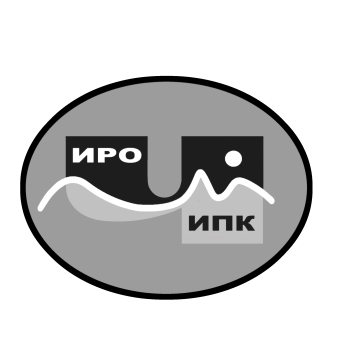  В целях  организационно-методического сопровождения общеобразовательных организаций Чукотского автономного округа  с низкими образовательными результатами, на основании приказа Департамента образования и науки Чукотского автономного округа   от 15.02.2024 г. № 01-21/90 «Об организации и проведении мероприятий в рамках проекта адресной методической помощи в школах с низкими образовательными результатами и с признаками необъективности при оценивании работ на территории Чукотского автономного округа в 2024 году»  ПРИКАЗЫВАЮ:1. Утвердить персональный состав экспертной группы для проведения внешней экспертизы программ перехода в эффективный режим функционирования, согласно приложению 1 к настоящему приказу.2. Утвердить экспертный лист и обоснование оценки программ перехода в эффективный режим функционирования, согласно приложениям 2 и 3 к настоящему приказу.3. Заместителю директора по вопросам оценки качества образования и аттестации Байбабаевой Г.З. обеспечить проведение экспертизы программ в период с 3 апреля 2024 по 17 апреля 2024 года в соответствии с утверждёнными материалами.4.   Контроль за исполнением приказа оставляю за собой.Директор                                                                В.В. Синкевич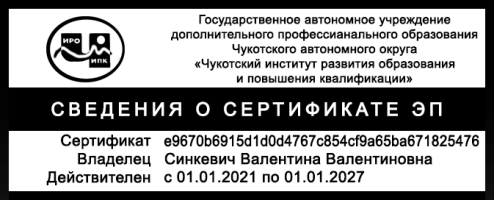 С приказом ознакомлены:                               ___________________________ /___________/                                                                           ___________________________ /___________/                                                                           ___________________________ /___________/                                                                           ___________________________ /___________/                                                                           ___________________________ /___________/                                                                           ___________________________ /___________/                                                                           ___________________________ /___________/                                                                           ___________________________ /___________/                                                                           ___________________________ /___________/                                                                           ___________________________ /___________/                                                                           ___________________________ /___________/                                                                           ___________________________ /___________/                                                                           ___________________________ /___________/                                                                           ___________________________ /___________/       Приложение №1       к приказу №01-06/53       от 2 апреля 2024 г. Персональный состав экспертной группы Приложение №2            к приказу №01-06/53            от 2 апреля 2024 г. Экспертный лист оценки программы перехода в эффективный режим функционированияНаименование образовательной организации: Муниципальный район: Техническая экспертизаСодержательная экспертизаОценочная шкалаРезультат экспертной оценкиЗаключение:Рекомендации: Государственное автономное учреждение дополнительного профессионального образования Чукотского автономного округа «Чукотский институт развития образования и повышения квалификации»(полное наименование экспертной организации)     689000 Чукотский автономный округ,  г. Анадырь, ул. Беринга, 7  тел. (8-42722) 2-61-97 факс (8-42722) 2-83-19E-mail: chiroipk@mail.ru, http://www.chiroipk.ru(юридический адрес экспертной организации)Эксперт:              /  ______________ /                       _______________            ______________                                                  (должность)                                                    (подпись)                         (Фамилия И.О.)Дата проведения экспертизы: ____________       Приложение №3            к приказу №01-06/53            от 2 апреля 2024 г. Уровневые значения показателей по критериям (расшифровка и обоснование экспертной оценки)Критерий 1. «Анализ состояния и приоритеты школьных улучшений»Критерий 2. «Цель, задачи, план реализации»Критерий 3. «Целевые показатели программы»2 апреля 2024 года                                                                                                     №  01-06/53г. Анадырь2 апреля 2024 года                                                                                                     №  01-06/53г. Анадырь2 апреля 2024 года                                                                                                     №  01-06/53г. АнадырьОб организации и проведении экспертизы программ перехода в эффективный режим функционирования  общеобразовательных организаций Чукотского автономного округа с низкими образовательными результатами №п/пФИОДолжностьОбщеобразовательная организация1Наутье Светлана Анатольевназаведующая отделом методического сопровождения ОУ Городского округа АнадырьМБОУ «ООШ №1 г. Анадыря»2Смирнова Ирина Борисовнаметодист по общему образованию отдела методического сопровождения ОУ Городского округа АнадырьМБОУ «ООШ №1 г. Анадыря»3Лысенко Елена Александровназаведующая отделом методического сопровождения ОУ Анадырского муниципального районаМБОУ «Центр образования п. Беринговского»,МБОУ «Центр образования п. Угольные Копи»,МБОУ «Центр образования с. Марково»,МБОУ «Центр образования с. Мейныпильгыно»4Копылова Наталья Леонидовнаметодист отдела методического сопровождения ОУ Анадырского муниципального районаМБОУ «Центр образования п. Беринговского»,МБОУ «Центр образования п. Угольные Копи»,МБОУ «Центр образования с. Марково»,МБОУ «Центр образования с. Мейныпильгыно»5Хорькова Елена Владимировназаведующая отделом методического сопровождения ОУ Билибинского муниципального районаМАОУ «СОШ г. Билибино ЧАО»,МБОУ «Школа-интернат с. Кепервеем»6Скорикова Оксана Александровнаметодист методического сопровождения ОУ Билибинского муниципального районаМАОУ «СОШ г. Билибино ЧАО»,МБОУ «Школа-интернат с. Кепервеем»7Плюснина Ирина Сергеевнаметодист методического сопровождения ОУ Городского округа ЭгвекинотМБОУ «ЦО с. Конергино»,МБОУ «ЦО с. Рыркайпий»,МБОУ «ЦО с.Уэлькаль»8Степанченко Владислав Евгеньевичметодист методического сопровождения ОУ Городского округа ЭгвекинотМБОУ «ЦО с. Конергино»,МБОУ «ЦО с. Рыркайпий»,МБОУ «ЦО с.Уэлькаль»9Муева Наталья Викторовнаметодист методического сопровождения ОУ Городского округа ПевекМБОУ Центр образования г. Певек10ФокинаАлина Юрьевнаметодист методического сопровождения ОУ Городского округа ПевекМБОУ Центр образования г. Певек11Ханенко Надежда Алексеевнаметодист отдела методического сопровождения ОУ Провиденского городского округаМБОУ «ООШ с. Новое Чаплино»,МБОУ «ООШ с. Сиреники»,МБОУ «Ш-ИООО с. Нунлигран»12Вемруна Ирина Владиленовназаведующая отделом методического сопровождения ОУ Чукотского муниципального районаМБОУ «Центр образования с. Лаврентия»,МБОУ «Ш-ИСОО с. Уэлен»,МБОУ «СОШ села Лорино»13Тембуровская Эльвира Адольфовнаметодист отдела методического сопровождения ОУ Чукотского муниципального районаМБОУ «Центр образования с. Лаврентия»,МБОУ «Ш-ИСОО с. Уэлен»,МБОУ «СОШ села Лорино»№ п/пПозиции для технической экспертизы ОПОценка наличияОценка наличия№ п/пПозиции для технической экспертизы ОПДаНет1Программа перехода в эффективный режим функционирования соответствует техническим требованиям к оформлению 2Программа перехода в эффективный режим функционирования прошла внутреннюю экспертизу в общеобразовательной организации, рассмотрена на заседании педагогического совета и утверждена приказом руководителя организации 3Структура программы перехода в эффективный режим функционирования включает следующие разделы: титульный лист, паспорт программы, анализ школьной ситуации, цели, задачи и общие стратегии программы, описание ожидаемых результатов, план программных мероприятий.№п/пНаименование критерия, показателейБаллыКомментарий к оцениваниюКритерий «Анализ состояния и приоритеты школьных улучшений»Критерий «Анализ состояния и приоритеты школьных улучшений»Критерий «Анализ состояния и приоритеты школьных улучшений»Критерий «Анализ состояния и приоритеты школьных улучшений»1Проработанность анализа текущей ситуации по направлениям: качество преподавания, качество управления, организация образовательной среды2Приведение объективных данных для аргументации позиции3Обоснованность актуальности приоритетов школьных улучшений4Обоснованность реалистичности приоритетов школьных улучшений∑ по критерию (max. 28 баллов)Критерий «Цели, задачи, план реализации»Критерий «Цели, задачи, план реализации»Критерий «Цели, задачи, план реализации»Критерий «Цели, задачи, план реализации»5Логичность и четкость формулировки цели по каждому из приоритетов6Степень соответствия целей Программы актуальным потребностям образовательной организации 7Обоснованность целей Программы8Логичность и четкость формулировок задач программы9Степень соответствия задач Программы ее целям10Обоснованность реалистичности поставленных задач11Логичность и четкость плана реализации по приоритетам школьных улучшений12Степень соответствия плана целям и задачам Программы13Необходимость и достаточность набора мероприятий∑ по критерию (max. 63 баллов)Критерий «Целевые показатели программы»Критерий «Целевые показатели программы»Критерий «Целевые показатели программы»Критерий «Целевые показатели программы»14Логичность формулировок целевых показателей Программы15Четкость заданных целевых показателей16Обоснованность достижимости заданных показателей17Значимость целевых показателей для достижения целей Программы∑ по критерию (max. 28 баллов)Общая ∑ (max. 119 баллов)п/пКоличество баллов(максимально – 54 баллов)Уровень соответствияПозиция для экспертной оценки1от 0 до 60 балловот 0 до 50%не рекомендовать к использованию2от 61 до 84 балловот 51%  до 70%отправить на доработку3от 85 до 119 балловот 71%  до 100%рекомендовать к использованиюФактическое количество балловФактический уровень соответствия в процентахВыводПоказателиБаллыБаллыБаллыБаллыПоказатели1 
(очень мало)3 (удовлетворительно)5
 (хорошо)7 (превосходно)Проработанность анализа текущей ситуации по направлениям: качество преподавания, качество управления, организация образовательной средыАнализ не сделан. Приведены разрозненные данные об отдельных аспектах деятельности школыАнализ подменен отчетом о проделанной работе по выделенным направлениямАнализ проведен на достаточно высоком уровне, но не вполне соответствует требованиям SWOT-анализаАнализ проведен на высоком уровне и соответствует требованиям SWOT-анализаПриведение объективных данных для аргументации позицииАнализ не сделан. Выводы основываются на личной позиции автора Программы Выводы (в том числе выделение приоритетов) основываются скорее на личном отношении автора программы при учете некоторых объективных данных о школьных процессахДля аргументации позиции (в том числе для выделения приоритетов) используются объективные данные о школьных процессахДля аргументации позиции (в том числе для выделения приоритетов) используются полные, объективные, необходимые и достаточные данные о школьных процессахОбоснованность актуальности приоритетов школьных улучшенийПриоритеты школьных улучшений сформулированы «обще», могут быть отнесены к любой ОО. Не учтена специфика конкретной ООПри формулировке приоритетов специфика конкретной ОО частично учитываетсяПриоритеты в целом актуальны для конкретной ОО, однако не в полной мере проработана доказательная базаПриоритеты соответствуют актуальным потребностям ОО, выделенным на основе аргументированных выводов, сделанных на основе глубокого анализа школьных процессовОбоснованность реалистичности приоритетов школьных улучшенийПриоритеты необоснованно амбициозны, нереалистичныРеалистичность приоритетов ставится под сомнение, недостаточно обоснованаПриоритеты скорее реалистичны, анализ текущей ситуации (в том числе ресурсов) скорее подтверждает реалистичностьПриоритеты реалистичны, реалистичность подтверждается анализом текущей ситуации в ОО (в том числе ресурсов)ПоказателиБаллыБаллыБаллыБаллыПоказатели1 
(очень мало)3 (удовлетворительно)5
 (хорошо)7 (превосходно)Логичность и четкость формулировки цели по каждому из приоритетовЦели по приоритетам сформулированы нечетко, размыто, общими словамиЦели по приоритетам сформулированы недостаточно четко, однако можно понять логику их постановкиЦели по приоритетам достаточно четко сформулированы, но не соответствуют требованиям SMART-целейЦели по приоритетам четко сформулированы и соответствуют требованиям SMART-целейСтепень соответствия целей программы актуальным потребностям образовательной организации Формальная, декларативная постановка целейЦели Программы по приоритетам выделяются на основе анализа школьных процессов скорее декларативно, без достаточной доказательной базыЦели Программы по приоритетам выделяются на основе анализа школьных процессов при наличии достаточной доказательной базыЦели Программы по приоритетам выделяются на основе анализа школьных процессов при наличии достаточной доказательной базы исследований в области школьной эффективности Обоснованность целей ПрограммыНе выделены противоречия, не определена конкретная проблема по выбранному приоритету.Постановка цели не обоснованаВыделены противоречия, но проблема не четко сформулирована.Формулировка цели не отражает достижение желаемого результата.Цели по приоритетам соответствуют актуальным потребностям ОО, постулируемым без опоры на выделенные проблемы в деятельности ООЦели по приоритетам соответствуют актуальным потребностям ОО, выделенным на основе аргументированных выводов (проблем), сделанных на основе глубокого анализа школьных процессов Логичность и четкость формулировок задач ПрограммыЗадачи сформулированы нечетко, нелогично, неконкретноЗадачи сформулированы недостаточно четко, однако можно понять логику их постановкиЗадачи сформулированы достаточно четко и логичноЗадачи сформулированы логично и четко, не допускают двойных трактовокСтепень соответствия задач Программы ее целямЗадачи не соответствуют целям ПрограммыЗадачи частично соответствуют целям ПрограммыРеализация задач в значительной степени будет способствовать достижению целей ПрограммыЗадачи программы полностью соответствуют целям Программы, реализация задач приведет к достижению целейОбоснованность реалистичности поставленных задачЗадачи необоснованно амбициозны, нереалистичныРеалистичность поставленных задач ставится под сомнение, недостаточно обоснованаЗадачи реалистичны при условии незначительных корректировок содержания программы, наличии больших ресурсов и т.д.Задачи реалистичны, реалистичность подтверждается текстом Программы (мероприятия, ресурсы)Логичность и четкость плана реализации по приоритетам школьных улучшенийПланирование осуществлено формально, не детализировано, нелогично, нечеткоПлан недостаточно детализирован, однако можно понять логику планированияПлан достаточно детализирован и логичен, есть незначительные замечанияПлан детализирован, структурирован, понятен и логиченСтепень соответствия плана целям и задачам ПрограммыПлан не соответствует целям и/или задачам ПрограммыПлан частично соответствует целям и/или задачам программыРеализация плана в значительной степени будет способствовать достижению целей и задач ПрограммыПлан полностью соответствует целям и задачам программы, реализация плана приведет к достижению целейНеобходимость и достаточность набора мероприятийПлан представляет собой непродуманный, случайный набор не связанных между собой действий и мероприятий Запланированные действия и мероприятия не в полной мере соответствуют задачам и целям по выбранным приоритетам. Запланированные мероприятия и действия плана в целом необходимы и достаточны, есть незначительные замечанияМероприятия плана необходимы и в полной мере соответствуют задачам и целям Программы.ПоказателиБаллыБаллыБаллыБаллыПоказатели1 
(очень мало)3 (удовлетворительно)5
 (хорошо)7 (превосходно)Логичность формулировок целевых показателей ПрограммыЦелевые показатели Программы не прописаны и/или обозначены формальноЦелевые показатели Программы определены не по каждому приоритету и/или обозначены формальноЦелевые показатели определены по каждому приоритету Программы, сформулированы логично, есть незначительные замечанияЦелевые показатели определены по каждому приоритету Программы, отражают её специфику сформулированы логично и грамотно.Четкость заданных целевых показателейЦелевые показатели Программы не прописаны и/или не выражены количественноОбозначены количественные и качественные показатели. Количественные показатели находятся в слишком широком диапазоне. Для качественных показателей нет методик их измерения.Обозначены количественные и качественные показатели. Количественные показатели выражены в конкретных цифрах. Методики измерения качественных показателей не всегда понятны, не всегда адекватныОбозначены количественные и качественные показатели. Количественные показатели выражены в конкретных цифрах. Для качественных показателей понятны и адекватны методики их измерения.Обоснованность достижимости заданных показателейЦелевые показатели Программы не прописаны и/или необоснованно высоки (низки)Выбранные значения целевых показателей Программы достижимы при условии значительных корректировок содержания ПрограммыВыбранные значения целевых показателей Программы достижимы при условии некоторых корректировок содержания Программы (усиления ресурсов, мероприятий)Выбранные значения целевых показателей Программы достижимы, достижимость подтверждается текстом Программы (мероприятия, ресурсы)Значимость целевых показателей для достижения целей ПрограммыЦелевые показатели программы не прописаны и/или не соответствуют целям ПрограммыДостижение целевых показателей  скорее не соответствует достижению целей ПрограммыДостижение целевых показателей в значительной степени можно интерпретировать как достижение целей ПрограммыДостижение целевых показателей будет являться достижением целей Программы